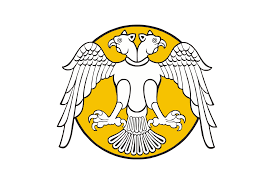 T.C.SELÇUK ÜNİVERSİTESİSTRATEJİ GELİŞTİRME DAİRE BAŞKANLIĞIT.C.SELÇUK ÜNİVERSİTESİSTRATEJİ GELİŞTİRME DAİRE BAŞKANLIĞIT.C.SELÇUK ÜNİVERSİTESİSTRATEJİ GELİŞTİRME DAİRE BAŞKANLIĞIT.C.SELÇUK ÜNİVERSİTESİSTRATEJİ GELİŞTİRME DAİRE BAŞKANLIĞIT.C.SELÇUK ÜNİVERSİTESİSTRATEJİ GELİŞTİRME DAİRE BAŞKANLIĞIT.C.SELÇUK ÜNİVERSİTESİSTRATEJİ GELİŞTİRME DAİRE BAŞKANLIĞIDoküman No    :  İlk Yayın Tarihi:Revizyon Tarihi:Revize No         :Sayfa                 :Harcama Birimi: Strateji Geliştirme Daire BaşkanlığıHarcama Birimi: Strateji Geliştirme Daire BaşkanlığıHarcama Birimi: Strateji Geliştirme Daire BaşkanlığıHarcama Birimi: Strateji Geliştirme Daire BaşkanlığıHarcama Birimi: Strateji Geliştirme Daire BaşkanlığıHarcama Birimi: Strateji Geliştirme Daire BaşkanlığıHarcama Birimi: Strateji Geliştirme Daire BaşkanlığıHarcama Birimi: Strateji Geliştirme Daire BaşkanlığıHarcama Birimi: Strateji Geliştirme Daire BaşkanlığıHarcama Birimi: Strateji Geliştirme Daire BaşkanlığıAlt Birim: Muhasebe - Kesin Hesap ve Raporlama Şube MüdürlüğüAlt Birim: Muhasebe - Kesin Hesap ve Raporlama Şube MüdürlüğüAlt Birim: Muhasebe - Kesin Hesap ve Raporlama Şube MüdürlüğüAlt Birim: Muhasebe - Kesin Hesap ve Raporlama Şube MüdürlüğüAlt Birim: Muhasebe - Kesin Hesap ve Raporlama Şube MüdürlüğüAlt Birim: Muhasebe - Kesin Hesap ve Raporlama Şube MüdürlüğüAlt Birim: Muhasebe - Kesin Hesap ve Raporlama Şube MüdürlüğüAlt Birim: Muhasebe - Kesin Hesap ve Raporlama Şube MüdürlüğüAlt Birim: Muhasebe - Kesin Hesap ve Raporlama Şube MüdürlüğüAlt Birim: Muhasebe - Kesin Hesap ve Raporlama Şube MüdürlüğüSıra NoHassas Görevler(Hizmetin/Görevin Adı)Hassas Görevler(Hizmetin/Görevin Adı)Hassas Görevi Olan PersonelGörevin Yerine Getirilmemesinin SonuçlarıRisk Düzeyi Gereken Kontroller/TedbirlerGörevi Yürütecek Personelde Aranması Gereken KriterlerGörevi Yürütecek Personelde Aranması Gereken KriterlerGörevi Yürütecek Personelde Aranması Gereken KriterlerHarcama Yetkililiği İşlemleriHarcama Yetkililiği İşlemleriHarcama YetkilisiCezai yaptırımlarKamu zararıİç ve dış paydaşların mağdur olması İtibar kaybıKaynakların etkili, ekonomik, verimli kullanılmamasıYüksekÖdeneklerin kontrolünün yapılması İhtiyacın tespit edilmesiYapılacak harcamaların ilgili mevzuatlar çerçevesinde gerçekleştirilmesinin sağlanmasıGerekli mevzuat bilgisine ve mesleki yeterliliğe sahip olmakGerekli mevzuat bilgisine ve mesleki yeterliliğe sahip olmakGerekli mevzuat bilgisine ve mesleki yeterliliğe sahip olmakMuhasebe Yetkilisi Onay ve İşlemleriMuhasebe Yetkilisi Onay ve İşlemleriMuhasebe Yetkilisi / YardımcısıCezai yaptırımlarKamu zararıİç ve dış paydaşların mağdur olmasıİtibar kaybıKaynakların etkili, ekonomik, verimli kullanılmamasıYüksekGelir ve alacakların takip ve tahsilinin düzenli ve sürekli yapılmasıGider ve borçların zamanında ödenmesi Tüm malî işlemlerin kayıtlarının ve raporlanmasının yapılması5018 sayılı Kanun kapsamında sayılan ve ödeme evraklarında istenilen belge ve bilgilerin kontrol edilmesiMuhasebe kayıtlarının usulüne uygun, saydam ve erişilebilir şekilde tutulmasının sağlanmasıGerekli mevzuat bilgisine ve mesleki yeterliliğe sahip olmak (muhasebe yetkilisi sertifikasına sahip olmak)Gerekli mevzuat bilgisine ve mesleki yeterliliğe sahip olmak (muhasebe yetkilisi sertifikasına sahip olmak)Gerekli mevzuat bilgisine ve mesleki yeterliliğe sahip olmak (muhasebe yetkilisi sertifikasına sahip olmak)Gerçekleştirme Görevliliği İşlemleriGerçekleştirme Görevliliği İşlemleriGerçekleştirme GörevlisiCezai yaptırımlarKamu zararıİç ve dış paydaşların mağdur olmasıİtibar kaybıKaynakların etkili, ekonomik, verimli kullanılmamasıYüksekÖdeneklerin kontrolünün yapılması İhtiyacın tespit edilmesiYapılacak harcamaların ilgili mevzuatlar çerçevesinde gerçekleştirilmesinin sağlanmasıGerekli mevzuat bilgisine ve mesleki yeterliliğe sahip olmakGerekli mevzuat bilgisine ve mesleki yeterliliğe sahip olmakGerekli mevzuat bilgisine ve mesleki yeterliliğe sahip olmakT.C.SELÇUK ÜNİVERSİTESİSTRATEJİ GELİŞTİRME DAİRE BAŞKANLIĞIT.C.SELÇUK ÜNİVERSİTESİSTRATEJİ GELİŞTİRME DAİRE BAŞKANLIĞIT.C.SELÇUK ÜNİVERSİTESİSTRATEJİ GELİŞTİRME DAİRE BAŞKANLIĞIT.C.SELÇUK ÜNİVERSİTESİSTRATEJİ GELİŞTİRME DAİRE BAŞKANLIĞIT.C.SELÇUK ÜNİVERSİTESİSTRATEJİ GELİŞTİRME DAİRE BAŞKANLIĞIT.C.SELÇUK ÜNİVERSİTESİSTRATEJİ GELİŞTİRME DAİRE BAŞKANLIĞIDoküman No    :  İlk Yayın Tarihi:Revizyon Tarihi:Revize No         :Sayfa                 :Harcama Birimi: Strateji Geliştirme Daire BaşkanlığıHarcama Birimi: Strateji Geliştirme Daire BaşkanlığıHarcama Birimi: Strateji Geliştirme Daire BaşkanlığıHarcama Birimi: Strateji Geliştirme Daire BaşkanlığıHarcama Birimi: Strateji Geliştirme Daire BaşkanlığıHarcama Birimi: Strateji Geliştirme Daire BaşkanlığıHarcama Birimi: Strateji Geliştirme Daire BaşkanlığıHarcama Birimi: Strateji Geliştirme Daire BaşkanlığıHarcama Birimi: Strateji Geliştirme Daire BaşkanlığıHarcama Birimi: Strateji Geliştirme Daire BaşkanlığıAlt Birim: Muhasebe - Kesin Hesap ve Raporlama Şube MüdürlüğüAlt Birim: Muhasebe - Kesin Hesap ve Raporlama Şube MüdürlüğüAlt Birim: Muhasebe - Kesin Hesap ve Raporlama Şube MüdürlüğüAlt Birim: Muhasebe - Kesin Hesap ve Raporlama Şube MüdürlüğüAlt Birim: Muhasebe - Kesin Hesap ve Raporlama Şube MüdürlüğüAlt Birim: Muhasebe - Kesin Hesap ve Raporlama Şube MüdürlüğüAlt Birim: Muhasebe - Kesin Hesap ve Raporlama Şube MüdürlüğüAlt Birim: Muhasebe - Kesin Hesap ve Raporlama Şube MüdürlüğüAlt Birim: Muhasebe - Kesin Hesap ve Raporlama Şube MüdürlüğüAlt Birim: Muhasebe - Kesin Hesap ve Raporlama Şube MüdürlüğüSıra NoHassas Görevler(Hizmetin/Görevin Adı)Hassas Görevler(Hizmetin/Görevin Adı)Hassas Görevi Olan PersonelGörevin Yerine Getirilmemesinin SonuçlarıRisk Düzeyi Gereken Kontroller/TedbirlerGörevi Yürütecek Personelde Aranması Gereken KriterlerGörevi Yürütecek Personelde Aranması Gereken KriterlerGörevi Yürütecek Personelde Aranması Gereken KriterlerMaaş, ek ders ve diğer kişi ödemeleriMaaş, ek ders ve diğer kişi ödemeleriİlgili Birim PersoneliCezai yaptırımlarKamu zararıİç ve dış paydaşların mağdur olmasıİtibar kaybıYüksekEvraklar üzerinde gerekli kontroller yapılarak, yanlışların ve eksikliklerin tespit edilerek ilgili birime iletilmesiKBS'de yer alan hata raporlarından birim ve işlem bazından düzenli olarak kontrol yapılmasıGerekli mevzuat bilgisine ve mesleki yeterliliğe sahip olmakGerekli mevzuat bilgisine ve mesleki yeterliliğe sahip olmakGerekli mevzuat bilgisine ve mesleki yeterliliğe sahip olmakProje ÖdemeleriProje Ödemeleriİlgili Birim PersoneliCezai yaptırımlarKamu zararıİç ve dış paydaşların mağdur olmasıİtibar kaybıYüksekBankaya verilecek talimatın TL ve Döviz Gönderme Emri kullanılarak ve para birimine dikkat edilerek gönderilmesiKur farklılığı nedeniyle yapılabilecek eksik/fazla ödemelerin tespiti için banka hesap ekstreleri ve ödeme emrinin karşılaştırılmasıDeğerleme işlemlerinin gerçekleştirilmesiBanka hesapları ile mizan karşılaştırılmasıVadesi dolan hesapların faizinin tahsil ve tahakkuk işlerinin zamanında ve eksiksiz yapılmasıBanka hesabına yatan paraların kontrol edilmesi ve kayıt altına alınmasıGerekli mevzuat bilgisine ve mesleki yeterliliğe sahip olmakGerekli mevzuat bilgisine ve mesleki yeterliliğe sahip olmakGerekli mevzuat bilgisine ve mesleki yeterliliğe sahip olmakHarcama Birimi: Strateji Geliştirme Daire BaşkanlığıHarcama Birimi: Strateji Geliştirme Daire BaşkanlığıHarcama Birimi: Strateji Geliştirme Daire BaşkanlığıHarcama Birimi: Strateji Geliştirme Daire BaşkanlığıHarcama Birimi: Strateji Geliştirme Daire BaşkanlığıHarcama Birimi: Strateji Geliştirme Daire BaşkanlığıHarcama Birimi: Strateji Geliştirme Daire BaşkanlığıHarcama Birimi: Strateji Geliştirme Daire BaşkanlığıHarcama Birimi: Strateji Geliştirme Daire BaşkanlığıHarcama Birimi: Strateji Geliştirme Daire BaşkanlığıAlt Birim: Muhasebe - Kesin Hesap ve Raporlama Şube MüdürlüğüAlt Birim: Muhasebe - Kesin Hesap ve Raporlama Şube MüdürlüğüAlt Birim: Muhasebe - Kesin Hesap ve Raporlama Şube MüdürlüğüAlt Birim: Muhasebe - Kesin Hesap ve Raporlama Şube MüdürlüğüAlt Birim: Muhasebe - Kesin Hesap ve Raporlama Şube MüdürlüğüAlt Birim: Muhasebe - Kesin Hesap ve Raporlama Şube MüdürlüğüAlt Birim: Muhasebe - Kesin Hesap ve Raporlama Şube MüdürlüğüAlt Birim: Muhasebe - Kesin Hesap ve Raporlama Şube MüdürlüğüAlt Birim: Muhasebe - Kesin Hesap ve Raporlama Şube MüdürlüğüAlt Birim: Muhasebe - Kesin Hesap ve Raporlama Şube MüdürlüğüSıra NoHassas Görevler(Hizmetin/Görevin Adı)Hassas Görevler(Hizmetin/Görevin Adı)Hassas Görevi Olan PersonelGörevin Yerine Getirilmemesinin SonuçlarıRisk Düzeyi Gereken Kontroller/TedbirlerGörevi Yürütecek Personelde Aranması Gereken KriterlerGörevi Yürütecek Personelde Aranması Gereken KriterlerGörevi Yürütecek Personelde Aranması Gereken KriterlerVergi ÖdemeleriVergi Ödemeleriİlgili Birim PersoneliCezai yaptırımlarKamu zararıİç ve dış paydaşların mağdur olmasıİtibar kaybıKaynakların etkili, ekonomik, verimli kullanılmamasıVergi ziyaıYüksekÖdeme evraklarının takip edilerek vergi işlemlerinin süresinde yapılmasıVergi mevzuatında yapılan değişiklikler dikkate alınarak güncel mevzuata göre işlem yapılması Beyannamelerin kontrolünün sağlanması Gerekli mevzuat bilgisine ve mesleki yeterliliğe sahip olmakGerekli mevzuat bilgisine ve mesleki yeterliliğe sahip olmakGerekli mevzuat bilgisine ve mesleki yeterliliğe sahip olmakSGK İşlemleriSGK İşlemleriİlgili Birim PersoneliCezai yaptırımlarKamu zararıİç ve dış paydaşların mağdur olmasıİtibar kaybıYüksekSGK ödemelerinin zamanında ve eksiksiz yapılabilmesi için tahakkuk birimleri bazında iş takibi yapılması Harcama birimlerinden gelen SGK tahakkuk belgelerindeki tutarlar ile muhasebe sisteminde emanet tutarlarının karşılaştırılması  Ödemelerin yasal süresi içinde yapılması Gerekli mevzuat bilgisine ve mesleki yeterliliğe sahip olmakGerekli mevzuat bilgisine ve mesleki yeterliliğe sahip olmakGerekli mevzuat bilgisine ve mesleki yeterliliğe sahip olmakİcra İşlemleriİcra İşlemleriİlgili Birim PersoneliCezai yaptırımlarKamu zararıİç ve dış paydaşların mağdur olmasıİtibar kaybıYüksekİcra dairesinden gelen kesinti yazılarının harcama birimi tarafından takip edilmesi. Muhasebe sistemi üzerinden icra dosyasının açılması ve aylık maaş kesintilerinin KBS üzerinden yapılmasıGerekli mevzuat bilgisine ve mesleki yeterliliğe sahip olmakGerekli mevzuat bilgisine ve mesleki yeterliliğe sahip olmakGerekli mevzuat bilgisine ve mesleki yeterliliğe sahip olmakT.C.SELÇUK ÜNİVERSİTESİSTRATEJİ GELİŞTİRME DAİRE BAŞKANLIĞIT.C.SELÇUK ÜNİVERSİTESİSTRATEJİ GELİŞTİRME DAİRE BAŞKANLIĞIT.C.SELÇUK ÜNİVERSİTESİSTRATEJİ GELİŞTİRME DAİRE BAŞKANLIĞIT.C.SELÇUK ÜNİVERSİTESİSTRATEJİ GELİŞTİRME DAİRE BAŞKANLIĞIT.C.SELÇUK ÜNİVERSİTESİSTRATEJİ GELİŞTİRME DAİRE BAŞKANLIĞIT.C.SELÇUK ÜNİVERSİTESİSTRATEJİ GELİŞTİRME DAİRE BAŞKANLIĞIDoküman No    :  İlk Yayın Tarihi:Revizyon Tarihi:Revize No         :Sayfa                 :Harcama Birimi: Strateji Geliştirme Daire BaşkanlığıHarcama Birimi: Strateji Geliştirme Daire BaşkanlığıHarcama Birimi: Strateji Geliştirme Daire BaşkanlığıHarcama Birimi: Strateji Geliştirme Daire BaşkanlığıHarcama Birimi: Strateji Geliştirme Daire BaşkanlığıHarcama Birimi: Strateji Geliştirme Daire BaşkanlığıHarcama Birimi: Strateji Geliştirme Daire BaşkanlığıHarcama Birimi: Strateji Geliştirme Daire BaşkanlığıHarcama Birimi: Strateji Geliştirme Daire BaşkanlığıHarcama Birimi: Strateji Geliştirme Daire BaşkanlığıAlt Birim: Muhasebe - Kesin Hesap ve Raporlama Şube MüdürlüğüAlt Birim: Muhasebe - Kesin Hesap ve Raporlama Şube MüdürlüğüAlt Birim: Muhasebe - Kesin Hesap ve Raporlama Şube MüdürlüğüAlt Birim: Muhasebe - Kesin Hesap ve Raporlama Şube MüdürlüğüAlt Birim: Muhasebe - Kesin Hesap ve Raporlama Şube MüdürlüğüAlt Birim: Muhasebe - Kesin Hesap ve Raporlama Şube MüdürlüğüAlt Birim: Muhasebe - Kesin Hesap ve Raporlama Şube MüdürlüğüAlt Birim: Muhasebe - Kesin Hesap ve Raporlama Şube MüdürlüğüAlt Birim: Muhasebe - Kesin Hesap ve Raporlama Şube MüdürlüğüAlt Birim: Muhasebe - Kesin Hesap ve Raporlama Şube MüdürlüğüSıra NoHassas Görevler(Hizmetin/Görevin Adı)Hassas Görevler(Hizmetin/Görevin Adı)Hassas Görevi Olan PersonelGörevin Yerine Getirilmemesinin SonuçlarıRisk Düzeyi Gereken Kontroller/TedbirlerGörevi Yürütecek Personelde Aranması Gereken KriterlerGörevi Yürütecek Personelde Aranması Gereken KriterlerGörevi Yürütecek Personelde Aranması Gereken KriterlerKefalet, Sendika ve BES Kesinti Ödeme İşlemleriKefalet, Sendika ve BES Kesinti Ödeme İşlemleriİlgili Birim PersoneliCezai yaptırımlarKamu zararıİç ve dış paydaşların mağdur olmasıİtibar kaybıYüksekKefalet, sendika ve BES kesinti ödeme evraklarının harcama birimleri tarafından zamanında tahakkukunun yaptırılmasıEmanet hesaplardaki kefalet ve sendika kesintilerinin süresinde gönderilmesiGerekli mevzuat bilgisine ve mesleki yeterliliğe sahip olmakGerekli mevzuat bilgisine ve mesleki yeterliliğe sahip olmakGerekli mevzuat bilgisine ve mesleki yeterliliğe sahip olmakBanka Hesaplarının ve Ekstrelerinin TakibiBanka Hesaplarının ve Ekstrelerinin Takibiİlgili Birim PersoneliCezai yaptırımlarKamu zararıİç ve dış paydaşların mağdur olmasıİtibar kaybıYüksekKontrol ve sisteme girişlerin zamanında yapılması Banka hesapları ile mizan karşılaştırılmasıBanka hesabına yatan paraların kontrol edilmesi ve kayıt altına alınmasıÖdemesi yapılan işlemlerin miktarının doğru olup olmadığının kontrol edilmesiGerekli mevzuat bilgisine ve mesleki yeterliliğe sahip olmakGerekli mevzuat bilgisine ve mesleki yeterliliğe sahip olmakGerekli mevzuat bilgisine ve mesleki yeterliliğe sahip olmakT.C.SELÇUK ÜNİVERSİTESİSTRATEJİ GELİŞTİRME DAİRE BAŞKANLIĞIT.C.SELÇUK ÜNİVERSİTESİSTRATEJİ GELİŞTİRME DAİRE BAŞKANLIĞIT.C.SELÇUK ÜNİVERSİTESİSTRATEJİ GELİŞTİRME DAİRE BAŞKANLIĞIT.C.SELÇUK ÜNİVERSİTESİSTRATEJİ GELİŞTİRME DAİRE BAŞKANLIĞIT.C.SELÇUK ÜNİVERSİTESİSTRATEJİ GELİŞTİRME DAİRE BAŞKANLIĞIT.C.SELÇUK ÜNİVERSİTESİSTRATEJİ GELİŞTİRME DAİRE BAŞKANLIĞIDoküman No    :  İlk Yayın Tarihi:Revizyon Tarihi:Revize No         :Sayfa                 :Harcama Birimi: Strateji Geliştirme Daire BaşkanlığıHarcama Birimi: Strateji Geliştirme Daire BaşkanlığıHarcama Birimi: Strateji Geliştirme Daire BaşkanlığıHarcama Birimi: Strateji Geliştirme Daire BaşkanlığıHarcama Birimi: Strateji Geliştirme Daire BaşkanlığıHarcama Birimi: Strateji Geliştirme Daire BaşkanlığıHarcama Birimi: Strateji Geliştirme Daire BaşkanlığıHarcama Birimi: Strateji Geliştirme Daire BaşkanlığıHarcama Birimi: Strateji Geliştirme Daire BaşkanlığıHarcama Birimi: Strateji Geliştirme Daire BaşkanlığıAlt Birim: Muhasebe - Kesin Hesap ve Raporlama Şube MüdürlüğüAlt Birim: Muhasebe - Kesin Hesap ve Raporlama Şube MüdürlüğüAlt Birim: Muhasebe - Kesin Hesap ve Raporlama Şube MüdürlüğüAlt Birim: Muhasebe - Kesin Hesap ve Raporlama Şube MüdürlüğüAlt Birim: Muhasebe - Kesin Hesap ve Raporlama Şube MüdürlüğüAlt Birim: Muhasebe - Kesin Hesap ve Raporlama Şube MüdürlüğüAlt Birim: Muhasebe - Kesin Hesap ve Raporlama Şube MüdürlüğüAlt Birim: Muhasebe - Kesin Hesap ve Raporlama Şube MüdürlüğüAlt Birim: Muhasebe - Kesin Hesap ve Raporlama Şube MüdürlüğüAlt Birim: Muhasebe - Kesin Hesap ve Raporlama Şube MüdürlüğüSıra NoHassas Görevler(Hizmetin/Görevin Adı)Hassas Görevler(Hizmetin/Görevin Adı)Hassas Görevi Olan PersonelGörevin Yerine Getirilmemesinin SonuçlarıRisk Düzeyi Gereken Kontroller/TedbirlerGörevi Yürütecek Personelde Aranması Gereken KriterlerGörevi Yürütecek Personelde Aranması Gereken KriterlerGörevi Yürütecek Personelde Aranması Gereken KriterlerTaşınmazların kiraları ile kişi borçları ve Sayıştay ilamlarını takip ve tahsiliTaşınmazların kiraları ile kişi borçları ve Sayıştay ilamlarını takip ve tahsiliİlgili Birim PersoneliCezai yaptırımlarKamu zararıİç ve dış paydaşların mağdur olmasıİtibar kaybıYüksekGelir ve alacakların tahsilinin takibi ve gereken yazışmaların yapılması Tahsil edilemeyen alacaklar için muhasebede alacak dosyası açılması süresinde tahsil edilmez ise Hukuk Müşavirliğine bildirilmesiGerekli mevzuat bilgisine ve mesleki yeterliliğe sahip olmakGerekli mevzuat bilgisine ve mesleki yeterliliğe sahip olmakGerekli mevzuat bilgisine ve mesleki yeterliliğe sahip olmakTaşınır işlemleri takip ve konsolidesiTaşınır işlemleri takip ve konsolidesiTaşınır Konsolide GörevlisiCezai yaptırımlarKamu zararıİtibar kaybıYüksekMali yıl içerisinde aylık olarak kontrollerin yapılmasıTaşınır Kayıt Kontrol Yetkililerinin yapacakları çalışmaların eksiksiz ve aksatmadan yürütülmesi için gereken önlemlerin alınması Birimler arası koordinasyon ve işbirliğini sağlayarak, uyumlu çalışılmasının sağlanmasıBirimlerden gelen taşınırlara ait üçer aylık dönem raporlarının, sisteminden alınan raporlarla kontrol edip uygunluğun sağlanmasıGerekli mevzuat bilgisine ve mesleki yeterliliğe sahip olmakGerekli mevzuat bilgisine ve mesleki yeterliliğe sahip olmakGerekli mevzuat bilgisine ve mesleki yeterliliğe sahip olmakT.C.SELÇUK ÜNİVERSİTESİSTRATEJİ GELİŞTİRME DAİRE BAŞKANLIĞIT.C.SELÇUK ÜNİVERSİTESİSTRATEJİ GELİŞTİRME DAİRE BAŞKANLIĞIT.C.SELÇUK ÜNİVERSİTESİSTRATEJİ GELİŞTİRME DAİRE BAŞKANLIĞIT.C.SELÇUK ÜNİVERSİTESİSTRATEJİ GELİŞTİRME DAİRE BAŞKANLIĞIT.C.SELÇUK ÜNİVERSİTESİSTRATEJİ GELİŞTİRME DAİRE BAŞKANLIĞIT.C.SELÇUK ÜNİVERSİTESİSTRATEJİ GELİŞTİRME DAİRE BAŞKANLIĞIDoküman No    :  İlk Yayın Tarihi:Revizyon Tarihi:Revize No         :Sayfa                 :Harcama Birimi: Strateji Geliştirme Daire BaşkanlığıHarcama Birimi: Strateji Geliştirme Daire BaşkanlığıHarcama Birimi: Strateji Geliştirme Daire BaşkanlığıHarcama Birimi: Strateji Geliştirme Daire BaşkanlığıHarcama Birimi: Strateji Geliştirme Daire BaşkanlığıHarcama Birimi: Strateji Geliştirme Daire BaşkanlığıHarcama Birimi: Strateji Geliştirme Daire BaşkanlığıHarcama Birimi: Strateji Geliştirme Daire BaşkanlığıHarcama Birimi: Strateji Geliştirme Daire BaşkanlığıHarcama Birimi: Strateji Geliştirme Daire BaşkanlığıAlt Birim: Bütçe ve Performans Programı Şube MüdürlüğüAlt Birim: Bütçe ve Performans Programı Şube MüdürlüğüAlt Birim: Bütçe ve Performans Programı Şube MüdürlüğüAlt Birim: Bütçe ve Performans Programı Şube MüdürlüğüAlt Birim: Bütçe ve Performans Programı Şube MüdürlüğüAlt Birim: Bütçe ve Performans Programı Şube MüdürlüğüAlt Birim: Bütçe ve Performans Programı Şube MüdürlüğüAlt Birim: Bütçe ve Performans Programı Şube MüdürlüğüAlt Birim: Bütçe ve Performans Programı Şube MüdürlüğüAlt Birim: Bütçe ve Performans Programı Şube MüdürlüğüSıra NoHassas Görevler(Hizmetin/Görevin Adı)Hassas Görevler(Hizmetin/Görevin Adı)Hassas Görevi Olan PersonelGörevin Yerine Getirilmemesinin SonuçlarıRisk Düzeyi Gereken Kontroller/TedbirlerGörevi Yürütecek Personelde Aranması Gereken KriterlerGörevi Yürütecek Personelde Aranması Gereken KriterlerGörevi Yürütecek Personelde Aranması Gereken KriterlerBütçe hazırlama ve uygulama işlemleriBütçe hazırlama ve uygulama işlemleriİlgili Birim PersoneliCezai yaptırımlarKamu zararıİç ve dış paydaşların mağdur olmasıİtibar kaybıÖdemelerin aksamasıYüksekBirimlerden bütçe taleplerinin alınması (ilgili formların birimlere gönderilmesi)Taleplerin konsolide edilerek üst yönetime sunulmasıBirim bütçe talepleri ile ilgili toplantıların yapılmasıBirimlerden gelen ödenek aktarma ve ekleme formlarının kontrol edilerek rektör onayına sunulması  Öz gelirin elde edildikten sonra ödenek gönderme belgesine bağlanmasıBütçe hazırlık ve uygulama işlemlerinin mevzuatta belirtilen sürelere dikkat edilerek yerine getirilmesiGerekli mevzuat bilgisine ve mesleki yeterliliğe sahip olmakGerekli mevzuat bilgisine ve mesleki yeterliliğe sahip olmakGerekli mevzuat bilgisine ve mesleki yeterliliğe sahip olmakPerformans programının hazırlanmasıPerformans programının hazırlanmasıİlgili Birim PersoneliHesap verebilirlik ve şeffaflığın sağlanamamasıİtibar kaybıYüksekE bütçe sisteminde yer alan ilgili formların birimler tarafından 3’er aylık sürelerde gerçekçi bir şekilde doldurulmasının sağlanmasıİhtiyaç duyulması halinde bilgilendirme toplantılarının yapılmasıGerekli mevzuat bilgisine ve mesleki yeterliliğe sahip olmakGerekli mevzuat bilgisine ve mesleki yeterliliğe sahip olmakGerekli mevzuat bilgisine ve mesleki yeterliliğe sahip olmakT.C.SELÇUK ÜNİVERSİTESİSTRATEJİ GELİŞTİRME DAİRE BAŞKANLIĞIT.C.SELÇUK ÜNİVERSİTESİSTRATEJİ GELİŞTİRME DAİRE BAŞKANLIĞIT.C.SELÇUK ÜNİVERSİTESİSTRATEJİ GELİŞTİRME DAİRE BAŞKANLIĞIT.C.SELÇUK ÜNİVERSİTESİSTRATEJİ GELİŞTİRME DAİRE BAŞKANLIĞIT.C.SELÇUK ÜNİVERSİTESİSTRATEJİ GELİŞTİRME DAİRE BAŞKANLIĞIT.C.SELÇUK ÜNİVERSİTESİSTRATEJİ GELİŞTİRME DAİRE BAŞKANLIĞIDoküman No    :  İlk Yayın Tarihi:Revizyon Tarihi:Revize No         :Sayfa                 :Harcama Birimi: Strateji Geliştirme Daire BaşkanlığıHarcama Birimi: Strateji Geliştirme Daire BaşkanlığıHarcama Birimi: Strateji Geliştirme Daire BaşkanlığıHarcama Birimi: Strateji Geliştirme Daire BaşkanlığıHarcama Birimi: Strateji Geliştirme Daire BaşkanlığıHarcama Birimi: Strateji Geliştirme Daire BaşkanlığıHarcama Birimi: Strateji Geliştirme Daire BaşkanlığıHarcama Birimi: Strateji Geliştirme Daire BaşkanlığıHarcama Birimi: Strateji Geliştirme Daire BaşkanlığıHarcama Birimi: Strateji Geliştirme Daire BaşkanlığıAlt Birim: Bütçe ve Performans Programı Şube MüdürlüğüAlt Birim: Bütçe ve Performans Programı Şube MüdürlüğüAlt Birim: Bütçe ve Performans Programı Şube MüdürlüğüAlt Birim: Bütçe ve Performans Programı Şube MüdürlüğüAlt Birim: Bütçe ve Performans Programı Şube MüdürlüğüAlt Birim: Bütçe ve Performans Programı Şube MüdürlüğüAlt Birim: Bütçe ve Performans Programı Şube MüdürlüğüAlt Birim: Bütçe ve Performans Programı Şube MüdürlüğüAlt Birim: Bütçe ve Performans Programı Şube MüdürlüğüAlt Birim: Bütçe ve Performans Programı Şube MüdürlüğüSıra NoHassas Görevler(Hizmetin/Görevin Adı)Hassas Görevler(Hizmetin/Görevin Adı)Hassas Görevi Olan PersonelGörevin Yerine Getirilmemesinin SonuçlarıRisk Düzeyi Gereken Kontroller/TedbirlerGörevi Yürütecek Personelde Aranması Gereken KriterlerGörevi Yürütecek Personelde Aranması Gereken KriterlerGörevi Yürütecek Personelde Aranması Gereken KriterlerAyrıntılı Finansman Programının HazırlanmasıAyrıntılı Finansman Programının Hazırlanmasıİlgili Birim Personeliİç ve dış paydaşların mağdur olmasıİtibar kaybıÖdemelerin aksamasıYüksekBütçe onaylandıktan sonra birimlerin teklifleri ve ihtiyaçlarının değerlendirilmesiHarcamaların niteliği ve diğer özel durumlar dikkate alınarak ödenek dağılımının yapılmasıGelirlerin gerçekleşme dönemlerinin tespit edilmesiGerekli mevzuat bilgisine ve mesleki yeterliliğe sahip olmakGerekli mevzuat bilgisine ve mesleki yeterliliğe sahip olmakGerekli mevzuat bilgisine ve mesleki yeterliliğe sahip olmakKurumsal Mali Durum ve Beklentiler Raporu,
Yatırım Programı İzleme Raporu,
Kamu Yatırım Programları İzleme ve Değerlendirme Sonuç Raporlarının hazırlanmasıKurumsal Mali Durum ve Beklentiler Raporu,
Yatırım Programı İzleme Raporu,
Kamu Yatırım Programları İzleme ve Değerlendirme Sonuç Raporlarının hazırlanmasıİlgili Birim PersoneliHesap verebilirlik ve şeffaflığın sağlanamamasıİtibar kaybıYüksekHarcama birimleri ile koordineli çalışılarak bu raporların süresinde yayınlaması için gerekli çalışmaların yapılmasıGerekli mevzuat bilgisine ve mesleki yeterliliğe sahip olmakGerekli mevzuat bilgisine ve mesleki yeterliliğe sahip olmakGerekli mevzuat bilgisine ve mesleki yeterliliğe sahip olmakT.C.SELÇUK ÜNİVERSİTESİSTRATEJİ GELİŞTİRME DAİRE BAŞKANLIĞIT.C.SELÇUK ÜNİVERSİTESİSTRATEJİ GELİŞTİRME DAİRE BAŞKANLIĞIT.C.SELÇUK ÜNİVERSİTESİSTRATEJİ GELİŞTİRME DAİRE BAŞKANLIĞIT.C.SELÇUK ÜNİVERSİTESİSTRATEJİ GELİŞTİRME DAİRE BAŞKANLIĞIT.C.SELÇUK ÜNİVERSİTESİSTRATEJİ GELİŞTİRME DAİRE BAŞKANLIĞIT.C.SELÇUK ÜNİVERSİTESİSTRATEJİ GELİŞTİRME DAİRE BAŞKANLIĞIDoküman No    :  İlk Yayın Tarihi:Revizyon Tarihi:Revize No         :Sayfa                 :Harcama Birimi: Strateji Geliştirme Daire BaşkanlığıHarcama Birimi: Strateji Geliştirme Daire BaşkanlığıHarcama Birimi: Strateji Geliştirme Daire BaşkanlığıHarcama Birimi: Strateji Geliştirme Daire BaşkanlığıHarcama Birimi: Strateji Geliştirme Daire BaşkanlığıHarcama Birimi: Strateji Geliştirme Daire BaşkanlığıHarcama Birimi: Strateji Geliştirme Daire BaşkanlığıHarcama Birimi: Strateji Geliştirme Daire BaşkanlığıHarcama Birimi: Strateji Geliştirme Daire BaşkanlığıHarcama Birimi: Strateji Geliştirme Daire BaşkanlığıAlt Birim: Stratejik Yönetim ve Planlama Şube MüdürlüğüAlt Birim: Stratejik Yönetim ve Planlama Şube MüdürlüğüAlt Birim: Stratejik Yönetim ve Planlama Şube MüdürlüğüAlt Birim: Stratejik Yönetim ve Planlama Şube MüdürlüğüAlt Birim: Stratejik Yönetim ve Planlama Şube MüdürlüğüAlt Birim: Stratejik Yönetim ve Planlama Şube MüdürlüğüAlt Birim: Stratejik Yönetim ve Planlama Şube MüdürlüğüAlt Birim: Stratejik Yönetim ve Planlama Şube MüdürlüğüAlt Birim: Stratejik Yönetim ve Planlama Şube MüdürlüğüAlt Birim: Stratejik Yönetim ve Planlama Şube MüdürlüğüSıra NoHassas Görevler(Hizmetin/Görevin Adı)Hassas Görevler(Hizmetin/Görevin Adı)Hassas Görevi Olan PersonelGörevin Yerine Getirilmemesinin SonuçlarıRisk Düzeyi Gereken Kontroller/TedbirlerGörevi Yürütecek Personelde Aranması Gereken KriterlerGörevi Yürütecek Personelde Aranması Gereken KriterlerGörevi Yürütecek Personelde Aranması Gereken KriterlerStratejik Planlama ÇalışmalarıStratejik Planlama Çalışmalarıİlgili Birim PersoneliHesap verebilirlik ve şeffaflığın sağlanamamasıİtibar kaybı Kaynakların etkili, ekonomik ve verimlilik ilkelerine uygun olarak kullanılamamasıYüksekStratejik plan hazırlama sürecinde görev alacak kurul ve komisyonların oluşturulmasıStratejik plan hazırlama çalışmalarına harcama birimlerinin katılımının sağlanması Planlama hazırlık sürecinde sağlanan bilgi ve verilerin doğruluğunun kontrol edilmesiStratejik plan kapsamında belirlenen hedeflerin gerçeğe uygun ve ölçülebilir nitelikte olması Stratejik planın ihtiyaçlar doğrultusunda revize edilmesi Belirli dönemler itibariyle stratejik plan uygulama sonuçlarının değerlendirilmesi Birimlerin istenilen verileri zamanında göndermeleri konusunda gereken önlemlerin alınması Stratejik planın bütçe hazırlık çalışmalarında esas alınmak üzere ilgili yerlere zamanında gönderilmesiGerekli mevzuat bilgisine ve mesleki yeterliliğe sahip olmakGerekli mevzuat bilgisine ve mesleki yeterliliğe sahip olmakGerekli mevzuat bilgisine ve mesleki yeterliliğe sahip olmakİdare Faaliyet Raporunun Hazırlanmasıİdare Faaliyet Raporunun Hazırlanmasıİlgili Birim PersoneliHesap verebilirlik ve şeffaflığın sağlanamamasıİtibar kaybı Kaynakların etkili, ekonomik ve verimlilik ilkelerine uygun olarak kullanılamamasıYüksekHarcama birimlerinin birim faaliyet raporlarını gerçekçi bir şekilde hazırlamalarıBirim faaliyet raporlarının konsolide edilerek üst yöneticiye sunulmasıToplantıların yapılmasıFaaliyet raporunun mevzuatta belirtilen sürede yayınlanmasının sağlanması için gerekli önlemlerin alınmasıGerekli mevzuat bilgisine ve mesleki yeterliliğe sahip olmakGerekli mevzuat bilgisine ve mesleki yeterliliğe sahip olmakGerekli mevzuat bilgisine ve mesleki yeterliliğe sahip olmakT.C.SELÇUK ÜNİVERSİTESİSTRATEJİ GELİŞTİRME DAİRE BAŞKANLIĞIT.C.SELÇUK ÜNİVERSİTESİSTRATEJİ GELİŞTİRME DAİRE BAŞKANLIĞIT.C.SELÇUK ÜNİVERSİTESİSTRATEJİ GELİŞTİRME DAİRE BAŞKANLIĞIT.C.SELÇUK ÜNİVERSİTESİSTRATEJİ GELİŞTİRME DAİRE BAŞKANLIĞIT.C.SELÇUK ÜNİVERSİTESİSTRATEJİ GELİŞTİRME DAİRE BAŞKANLIĞIT.C.SELÇUK ÜNİVERSİTESİSTRATEJİ GELİŞTİRME DAİRE BAŞKANLIĞIDoküman No    :  İlk Yayın Tarihi:Revizyon Tarihi:Revize No         :Sayfa                 :Harcama Birimi: Strateji Geliştirme Daire BaşkanlığıHarcama Birimi: Strateji Geliştirme Daire BaşkanlığıHarcama Birimi: Strateji Geliştirme Daire BaşkanlığıHarcama Birimi: Strateji Geliştirme Daire BaşkanlığıHarcama Birimi: Strateji Geliştirme Daire BaşkanlığıHarcama Birimi: Strateji Geliştirme Daire BaşkanlığıHarcama Birimi: Strateji Geliştirme Daire BaşkanlığıHarcama Birimi: Strateji Geliştirme Daire BaşkanlığıHarcama Birimi: Strateji Geliştirme Daire BaşkanlığıHarcama Birimi: Strateji Geliştirme Daire BaşkanlığıAlt Birim: İç Kontrol ve Ön Mali Kontrol Şube MüdürlüğüAlt Birim: İç Kontrol ve Ön Mali Kontrol Şube MüdürlüğüAlt Birim: İç Kontrol ve Ön Mali Kontrol Şube MüdürlüğüAlt Birim: İç Kontrol ve Ön Mali Kontrol Şube MüdürlüğüAlt Birim: İç Kontrol ve Ön Mali Kontrol Şube MüdürlüğüAlt Birim: İç Kontrol ve Ön Mali Kontrol Şube MüdürlüğüAlt Birim: İç Kontrol ve Ön Mali Kontrol Şube MüdürlüğüAlt Birim: İç Kontrol ve Ön Mali Kontrol Şube MüdürlüğüAlt Birim: İç Kontrol ve Ön Mali Kontrol Şube MüdürlüğüAlt Birim: İç Kontrol ve Ön Mali Kontrol Şube MüdürlüğüSıra NoHassas Görevler(Hizmetin/Görevin Adı)Hassas Görevler(Hizmetin/Görevin Adı)Hassas Görevi Olan PersonelGörevin Yerine Getirilmemesinin SonuçlarıRisk Düzeyi Gereken Kontroller/TedbirlerGörevi Yürütecek Personelde Aranması Gereken KriterlerGörevi Yürütecek Personelde Aranması Gereken KriterlerGörevi Yürütecek Personelde Aranması Gereken Kriterlerİç Kontrol Çalışmalarıİç Kontrol Çalışmalarıİlgili Birim PersoneliHesap verebilirlik ve şeffaflığın sağlanamamasıİtibar kaybıYüksekHarcama birimlerinde iç kontrol süreçlerinin işletilmesi için gerekli eğitimlerin verilmesi, bilgilendirme toplantılarının yapılması İç Kontrol Standartları Uyum Eylem Planı kapsamında yürütülecek faaliyetlerin izlenmesi ve raporlanmasıGerekli mevzuat bilgisine ve mesleki yeterliliğe sahip olmakGerekli mevzuat bilgisine ve mesleki yeterliliğe sahip olmakGerekli mevzuat bilgisine ve mesleki yeterliliğe sahip olmakÖn Mali Kontrol İşlemleriÖn Mali Kontrol İşlemleriİlgili Birim PersoneliMali karar ve işlemlerin ilgili mevzuata uygunluk yönünden kontrol edilmemesi, eksik ya da yanlış kontrol edilmesiKaynak israfıkamu zararı ve itibar kaybıYüksekMali mevzuat çerçevesinde gerekli kontrollerin yapılmasıHatalı işlemlerin gerekçeleri le birlikte iade edilmesiKontrol işlemlerinin süresi içinde yapılmasıGerekli mevzuat bilgisine ve mesleki yeterliliğe sahip olmakGerekli mevzuat bilgisine ve mesleki yeterliliğe sahip olmakGerekli mevzuat bilgisine ve mesleki yeterliliğe sahip olmakT.C.SELÇUK ÜNİVERSİTESİSTRATEJİ GELİŞTİRME DAİRE BAŞKANLIĞIT.C.SELÇUK ÜNİVERSİTESİSTRATEJİ GELİŞTİRME DAİRE BAŞKANLIĞIT.C.SELÇUK ÜNİVERSİTESİSTRATEJİ GELİŞTİRME DAİRE BAŞKANLIĞIT.C.SELÇUK ÜNİVERSİTESİSTRATEJİ GELİŞTİRME DAİRE BAŞKANLIĞIT.C.SELÇUK ÜNİVERSİTESİSTRATEJİ GELİŞTİRME DAİRE BAŞKANLIĞIT.C.SELÇUK ÜNİVERSİTESİSTRATEJİ GELİŞTİRME DAİRE BAŞKANLIĞIDoküman No    :  İlk Yayın Tarihi:Revizyon Tarihi:Revize No         :Sayfa                 :Harcama Birimi: Strateji Geliştirme Daire BaşkanlığıHarcama Birimi: Strateji Geliştirme Daire BaşkanlığıHarcama Birimi: Strateji Geliştirme Daire BaşkanlığıHarcama Birimi: Strateji Geliştirme Daire BaşkanlığıHarcama Birimi: Strateji Geliştirme Daire BaşkanlığıHarcama Birimi: Strateji Geliştirme Daire BaşkanlığıHarcama Birimi: Strateji Geliştirme Daire BaşkanlığıHarcama Birimi: Strateji Geliştirme Daire BaşkanlığıHarcama Birimi: Strateji Geliştirme Daire BaşkanlığıAlt Birim: Performans ve Kalite Ölçütleri Geliştirme MüdürlüğüAlt Birim: Performans ve Kalite Ölçütleri Geliştirme MüdürlüğüAlt Birim: Performans ve Kalite Ölçütleri Geliştirme MüdürlüğüAlt Birim: Performans ve Kalite Ölçütleri Geliştirme MüdürlüğüAlt Birim: Performans ve Kalite Ölçütleri Geliştirme MüdürlüğüAlt Birim: Performans ve Kalite Ölçütleri Geliştirme MüdürlüğüAlt Birim: Performans ve Kalite Ölçütleri Geliştirme MüdürlüğüAlt Birim: Performans ve Kalite Ölçütleri Geliştirme MüdürlüğüAlt Birim: Performans ve Kalite Ölçütleri Geliştirme MüdürlüğüSıra NoHassas Görevler(Hizmetin/Görevin Adı)Hassas Görevler(Hizmetin/Görevin Adı)Hassas Görevi Olan PersonelGörevin Yerine Getirilmemesinin SonuçlarıRisk Düzeyi Gereken Kontroller/TedbirlerGörevi Yürütecek Personelde Aranması Gereken KriterlerGörevi Yürütecek Personelde Aranması Gereken KriterlerDanışmanlık hizmeti Danışmanlık hizmeti İlgili Birim PersoneliŞikayet konusu olabilecek sorunların oluşması,Hatalı işlemlerin tesis edilmesi,Kamu zararı,Zaman kaybı,İmaj kaybı.YüksekMevzuata uygun şekilde iş akış süreçleri belirlenerek, süreçlere uygun işlem tesis edilmesi,Kurum ile ilgili mevzuatların bilinmesi ve olabilecek değişikliklerin takip edilmesi.Harcama birimlerine mevzuat değişikliklerini bildirmek,Malî konulardaki düzenleme ve kararların uygulanması konusunda, gerektiğinde ilgili idarelerin görüşü de alınarak, uygulamaya açıklık getirici ve yönlendirici yazılı bilgilendirme yapmakGerekli mevzuat bilgisine ve mesleki yeterliliğe sahip olmakGerekli mevzuat bilgisine ve mesleki yeterliliğe sahip olmak